*May require Arizona Board of Regents (ABOR) approval ~A maximum of 30 units of transfer coursework from approved institutions may be used toward Ph.D requirements. No more than 20% of the minimum number of units required for a master’s degree can be transferred from other accredited institutions. Certificates may permit up to 6 units of transfer. 
 _____________________________________________________
                                                                                                   
 ____________________________________________		 		________

 _____________________________________________________
                                                                                          
 _____________________________________________	 		_________


                                 ______________________________________________
                                     ______________________________________________				


                                 ______________________________________________
                                     ______________________________________________				Existing RequirementsProposed/Modified Requirements Program type (MA, MS, PHD, CERT, MINOR, etc.) and name*CIP Code –lookup here or contact Martin Marquez for assistance, if needed Total units required to complete the programTotal transfer units that may apply to the program~Pre-admission expectations (i.e. pre-requisites, professional and/or academic training to be completed prior to admission)List all requirements including core and electives. Courses listed must include prefix, number, units, and title. Mark new coursework (New). Include any limits/restrictions in place/needed (house number limit, etc.). Provide email(s)/letter(s) of support from home department head(s) for courses being added and are not owned by your department. Research methods, data analysis, and methodology requirements (Yes/No). If yes, provide descriptionInternship, practicum, applied course requirements (Yes/No). If yes, provide description. Master thesis or dissertation required (Yes/No). If yes, provide description.Additional requirements (provide description)For use by Curricular Affairs:If ABOR approval required :☐ Notify proposers of approval☐ If applicable, create approval memo☐ Upload proposal documents to relevant UAccess tables☐ Send memo to college/dept and acad_org listserv.☐ If applicable, create new plan code☐ If applicable, update emphases☐ If applicable, add last admit term to prior plan code(s)☐ Upload proposal docs to relevant UAccess table values☐ Notify proposers and acad_org ☐ If applicable, update API 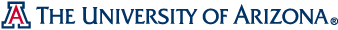 